باسمه تعالی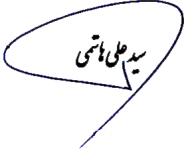 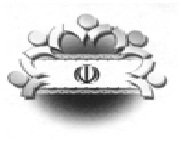 فرم شماره (1) صورتجلسه شورای اسلامی شهر طبس گلشن1- مشخصات جلسهباسمه تعالیفرم شماره (1) صورتجلسه شورای اسلامی شهر طبس گلشن1- مشخصات جلسهباسمه تعالیفرم شماره (1) صورتجلسه شورای اسلامی شهر طبس گلشن1- مشخصات جلسهتاریخ دعوتنامه 24/ 12/1400 بصورت تماس تلفنی و فضای مجازیتاریخ جلسه: روز  چهارشنبه    مورخ  26/ 12/ 1400 ساعت  17:00  شماره جلسه:        82نوع جلسه:   عادی      فوق العاده علت و مقام دعوت کننده جلسه فوق العاده :رئیس شورا مکان جلسه:ساختمان شورای اسلامی شهر طبس2- اعضای شورای شهر حاضر در جلسه شورا(اجرای ماده 16 قانون شوراها)2- اعضای شورای شهر حاضر در جلسه شورا(اجرای ماده 16 قانون شوراها)2- اعضای شورای شهر حاضر در جلسه شورا(اجرای ماده 16 قانون شوراها)2- اعضای شورای شهر حاضر در جلسه شورا(اجرای ماده 16 قانون شوراها)2- اعضای شورای شهر حاضر در جلسه شورا(اجرای ماده 16 قانون شوراها)2- اعضای شورای شهر حاضر در جلسه شورا(اجرای ماده 16 قانون شوراها)2- اعضای شورای شهر حاضر در جلسه شورا(اجرای ماده 16 قانون شوراها)2- اعضای شورای شهر حاضر در جلسه شورا(اجرای ماده 16 قانون شوراها)2- اعضای شورای شهر حاضر در جلسه شورا(اجرای ماده 16 قانون شوراها)2- اعضای شورای شهر حاضر در جلسه شورا(اجرای ماده 16 قانون شوراها)ردیفنام و نام خانوادگیامضاءورودخروجردیفنام و نام خانوادگیامضاءورودخروج1محمدجواد راستینه17:0020:004غلامحسین طاهری17:0020:002رسول عراقی17:0020:005زهرا حسین پور17:0020:003سید مجتبی حقانی17:0020:003- اعضای غایب در جلسه3- اعضای غایب در جلسه3- اعضای غایب در جلسه3- اعضای غایب در جلسهردیفنام و نام خانوادگیسمتعلت غیبت1-4- مدعوین حاضر در جلسه4- مدعوین حاضر در جلسه4- مدعوین حاضر در جلسه4- مدعوین حاضر در جلسه4- مدعوین حاضر در جلسهردیفنام و نام خانوادگیدستگاه اجراییسمتملاحظات1234565- خلاصه مفید مطالب مطروحه توسط رئیس شورا ، نطق ها و مذاکراتتلاوت آیاتی از کلام ا... مجید و خیرمقدم  و ... 6- دستور جلسات6- دستور جلسات6- دستور جلسات6- دستور جلسات6- دستور جلساتشماره / ردیفدستور جلسهنظر کمیسیون ذیربطشماره جلسهتاریخ جلسه1- --237- خلاصه مفید مذاکراتبررسی نامه های شهرداری 8-1-  متن مصوبه شورا                                                    بند  18-1-  متن مصوبه شورا                                                    بند  18-1-  متن مصوبه شورا                                                    بند  18-1-  متن مصوبه شورا                                                    بند  18-1-  متن مصوبه شورا                                                    بند  18-1-  متن مصوبه شورا                                                    بند  1نامه شماره 21099/00 مورخ 23/12/1400 شهرداری موضوع مساعدت به  بنیاد زائر جهت کمک به ساخت زائرسرای خراسان جنوبی در شهر مشهد مقدس مطرح و پس از بحث و تبادل نظر مبلغ 500.000.000 ریال از سرفصل ماده 17 بودجه سال 1400 مورد تایید واقع گردید. نامه شماره 21099/00 مورخ 23/12/1400 شهرداری موضوع مساعدت به  بنیاد زائر جهت کمک به ساخت زائرسرای خراسان جنوبی در شهر مشهد مقدس مطرح و پس از بحث و تبادل نظر مبلغ 500.000.000 ریال از سرفصل ماده 17 بودجه سال 1400 مورد تایید واقع گردید. نامه شماره 21099/00 مورخ 23/12/1400 شهرداری موضوع مساعدت به  بنیاد زائر جهت کمک به ساخت زائرسرای خراسان جنوبی در شهر مشهد مقدس مطرح و پس از بحث و تبادل نظر مبلغ 500.000.000 ریال از سرفصل ماده 17 بودجه سال 1400 مورد تایید واقع گردید. نامه شماره 21099/00 مورخ 23/12/1400 شهرداری موضوع مساعدت به  بنیاد زائر جهت کمک به ساخت زائرسرای خراسان جنوبی در شهر مشهد مقدس مطرح و پس از بحث و تبادل نظر مبلغ 500.000.000 ریال از سرفصل ماده 17 بودجه سال 1400 مورد تایید واقع گردید. نامه شماره 21099/00 مورخ 23/12/1400 شهرداری موضوع مساعدت به  بنیاد زائر جهت کمک به ساخت زائرسرای خراسان جنوبی در شهر مشهد مقدس مطرح و پس از بحث و تبادل نظر مبلغ 500.000.000 ریال از سرفصل ماده 17 بودجه سال 1400 مورد تایید واقع گردید. نامه شماره 21099/00 مورخ 23/12/1400 شهرداری موضوع مساعدت به  بنیاد زائر جهت کمک به ساخت زائرسرای خراسان جنوبی در شهر مشهد مقدس مطرح و پس از بحث و تبادل نظر مبلغ 500.000.000 ریال از سرفصل ماده 17 بودجه سال 1400 مورد تایید واقع گردید. آراء اعضای شورای اسلامیآراء اعضای شورای اسلامیموافقمخالفدلایل مخالفتامضاء1محمد جواد راستینه 2رسول عراقی3سید مجتبی حقانی4غلامحسین طاهری5زهرا حسین پورجمعتصمیم شوراتصمیم شوراتصمیم شوراتصمیم شوراتصویب شد             تصویب نشدتصویب شد             تصویب نشد